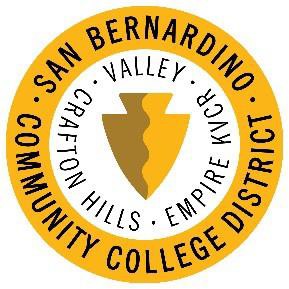 Our next scheduled meeting is Thursday, July 9, 2020, via Zoom.Agenda ItemsDiscussion1.  M I S - Spring 2020  SS Student Success  -- EPC with Undecided/Undeclared Program (129 rejects)   XB Section  -- Cancelled, but faculty assigned   SX Student Enrollment  -- EW grades with drop dates outside drop range2.  Miscellaneous  Testing of patches for MIS updates/changes